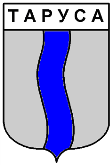 КАЛУЖСКАЯ ОБЛАСТЬАДМИНИСТРАЦИЯГОРОДСКОГО ПОСЕЛЕНИЯ «ГОРОД ТАРУСА»(исполнительно-распорядительный орган)ПОСТАНОВЛЕНИЕг. Таруса«10»  февраля 2023 г.                                                                                     № 64 - П          В целях признания граждан малоимущими и предоставления им по договорам социального найма жилых помещений муниципального жилищного фонда, в соответствии с пунктом 2 части 1 статьи 14 Жилищного кодекса Российской Федерации, статьей 5 Закона Калужской области от 08.02.2006 № 170 – ОЗ "О реализации прав граждан на предоставление жилых помещений муниципального жилищного фонда по договорам социального найма", постановлением Правительства Калужской области от 13.04.2006 № 89 «О порядке определения минимальной стоимости имущества, приходящегося на каждого члена семьи, необходимой для признания граждан малоимущими в целях предоставления им жилых помещений муниципального жилищного фонда по договорам социального найма», постановлением Правительства Калужской области от 22.12.2022 № 1003 "Об установлении величины прожиточного минимума на душу населения и по основным социально-демографическим группам населения в Калужской области на 2023 год", Приказом Минстроя России от 22.12.2022 № 1111/пр «О нормативе стоимости одного квадратного метра общей площади жилого помещения по Российской Федерации на первое полугодие 2023 года и показателях средней рыночной стоимости одного квадратного метра общей площади жилого помещения по субъектам Российской Федерации на I квартал 2023 года», руководствуясь Уставом городского поселения «Город Таруса», администрация городского поселения «Город Таруса» ПОСТАНОВЛЯЕТ:Установить на 2023 год:1.1. Размер дохода, приходящегося на каждого члена семьи, в целях признания граждан малоимущими и предоставления им по договорам социального найма жилых помещений муниципального жилищного фонда в сумме 20700 (двадцать тысяч семьсот) рублей.1.2. Размер стоимости имущества, находящегося в собственности членов семьи и подлежащего  налогообложению, в целях признания граждан малоимущими и предоставления им по договорам социального найма жилых помещений муниципального жилищного фонда в сумме 1 231 384,00 (один миллион двести тридцать одна тысяча триста восемьдесят четыре) рубля.2. Настоящее постановление  вступает в силу с момента его официального опубликования в районной газете «Октябрь», распространяется на правоотношения, возникшие с 01.01.2023 года,  подлежит размещению на официальном сайте администрации городского поселения «Город Таруса» http://tarusagorod.ru в сети «Интернет».3. Контроль исполнения настоящего постановления возложить на заместителя главы – начальника общего отдела Бубенцову Т.В. Глава администрацииГП «Город Таруса»                                                                                               С.А. МанаковОб установлении на 2023 год размера дохода, приходящегося на каждого члена семьи, и стоимости имущества, находящегося в собственности членов семьи и подлежащего налогообложению, в целях признания граждан малоимущими и предоставления  им по договорам социального найма жилых помещениймуниципального жилищного фонда